Муниципальное автономное дошкольное образовательное учреждение детский сад комбинированного вида «Югорка»Подготовил: воспитатель МАДОУ ДСКВ «Югорка» Каминская Ксения АлександровнаАкция "Голубь мира" ко Дню Победы для старших дошкольников и их родителейЦель акции: 
Воспитать современную культурную личность, обладающую чувством патриотизма, гордости за свой народ, его историю; чувством сострадания и эмпатии.
Звучит песня «Бессмертный полк», «День Победы». Дети и гости выстраиваются по кругу. В руках держат фото своих родных ВОВ.
Звучат фанфары.
Ведущий: 
Весна принесла веселый праздник,
Льется музыка кругом.
Мы сегодня этот праздник
Днем мира и дружбы назовем!
Дорогие ребята! Уважаемые взрослые! Сегодня мы собрались все вместе неслучайно. Чтобы в нашем детском саду провести акцию «Голубь мира».
На нашей планете еще есть места, где гремят орудия, умирают от войны дети, старики, женщины.
Прошли десятилетия, пройдут века, десятки веков, а она всеобъемлющая народная память – будет также свежа, как свежи неувядающие цветы на братских могилах, и так же вечна, как вечен огонь, зажженный Родиной у подножья обелиска, венчающих воинскую славу ее известных и неизвестных солдат, ее верных и доблестных защитников. Жизнь идет, и ее невозможно остановить. Но настоящее никогда не бывает без прошлого. Никто не забыт, и нечто не забыто.
Они всегда с нами – сегодня, завтра и в том светлом, сияющем далеки, к которому ведет народная память.
Родитель:
Я не была на войне,
Я видела небо, усеянное звездами бессмертия
У каждого, ушедшего из жизни
Была своя заветная звезда.
Спасибо им за то, что видим звезды!
Спасибо им за то, что видим небо!
От имени сегодняшних живущих.
От каждого, кто не был на войне!
Родитель:
Чтоб воскресить погибших на войне,
Хотя б на миг, в сердцах потомков,
Мы предлагаем головы склонив,
Их имена вам прошептать негромко.
И замереть, и голоса унять,
И выразить безмерное признанье.
Мы призываем тихо постоять,
В великой скорби и молчанье.
Объявляется минута молчания.
Ребёнок:
В поблекших снимках разных лет
Видна война - эпоха лихолетья 
Грудь в орденах за множество побед,
За мир в стране на многие столетия.
Ребёнок:
Победный гром салюта в Вашу честь,
Бессмертны в памяти людской остались.
Святой была, фашистам, Ваша месть.
Вернуться с той войны не всем досталось.
Ведущий:
Бессмертный полк опять в строю
Нам не забыть, о той войне далёкой.
Вы, не щадили в битве жизнь свою,
И уходили в вечность Вы, до срока.
И будет день с улыбками слезами
Утихнет боль, поймем мы, смерти нет!
Они всегда в строю навеки вместе с нами
В одном святом строю идут и внук, и дед!
Исполняется песня «О той весне» Ведущий: 
Белые голуби — символы мира
От Белого моря, 
до предгорья Памира
Птица свободная, добрая птица,
Рядом с людьми вдруг в полет устремиться,
Стайкой белой по кругу летают,
Землю любовью своей обнимают.
Исполняется песня «Пусть всегда будет солнце»
Ребёнок:
Белые голуби, - цвет чистоты!
Белые голуби, - знак красоты!
Белые голуби, - мир для души!
Белые голуби, - птицы любви!
Белые голуби счастье несите,
Радость, и мир всем людям дарите!
Звучит песня « Прадедушка»  дети  дарят родителям голубей изготовленных своими руками.Ведущий:
Так пусть сегодня  в наших руках будут белые голуби, как майский салют в честь наших дедов, и прадедов. 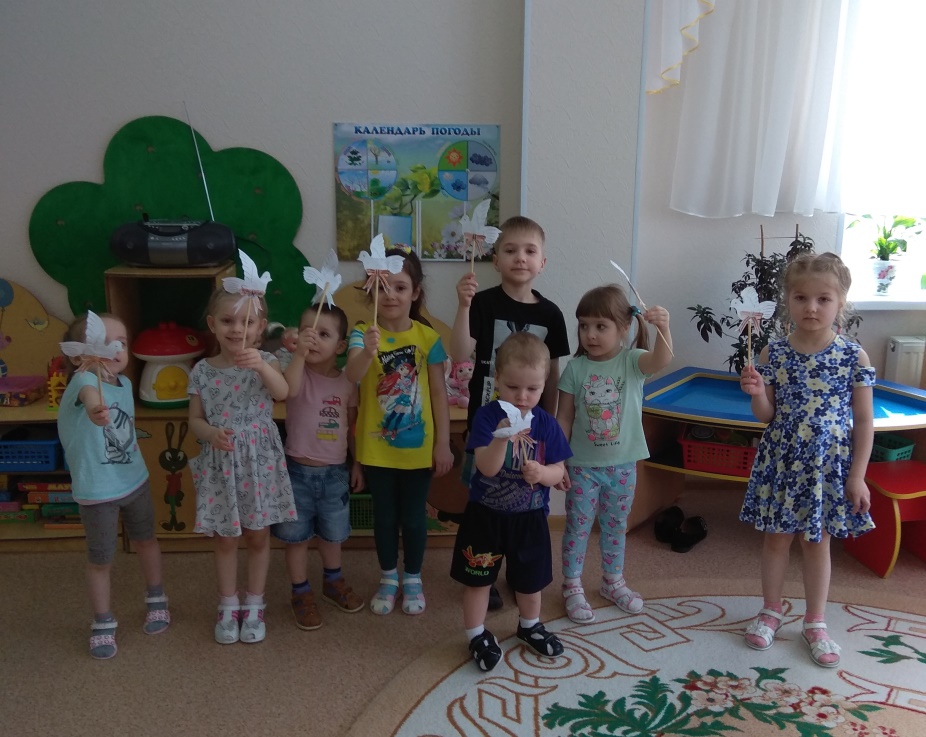 